6.9                          Priorslee Pre-School  Employee, Parent/Guardian and Child Mental Health & Wellbeing PolicyIntroduction Priorslee Pre-School recognises that supporting the mental wellbeing of our staff, children and their parents/guardians is important for both individuals and the organisation. Mental wellbeing is a key factor in an individual’s health and safety, social wellbeing and productivity. By promoting good mental health, the positive benefits are realised by individuals, their families and the broader society. The many different aspects of mental ill-health and stress are associated with a broader range of illnesses and disabilities within our society today. A positive, supportive culture for mental wellbeing is important for all associated with the setting and therefore should be applied across universally. Everyone can contribute to mental wellbeing in our workplace and by doing so deliver a wide range of benefits to employees, the organisation and others. In doing so we can also support those who have experienced mental health problem within the world of work or home, through better access to employment opportunities and ongoing help and assistance.The Purpose of our Mental Health and Wellbeing policy This policy sets out the framework for our organisation to provide a positive environment that promotes and supporst a positive state of mental health and wellbeing for our employees and those we work with. The policy also aims to ensure those who are experiencing mental health issues are supported through a number of measures with respect, confidentiality and without discrimination. Policy Scope This policy applies to the entire organisation including employees, our children and their parents/guardians. Where applicable, due consideration should be given to our policy and its goals when dealing with people outside of our organisation. Policy Aims Our organisation plans to implement this policy to achieve the following aims: ● To promote good mental health and wellbeing of all staff through effective communication of our policies and best practice. ● To increase the awareness of our workforce regarding issues associated with mental health and wellbeing and to develop the skills and knowledge of managers, trustees and staff to deal with these issues. ● To provide support to staff experiencing a mental health problem while in employment and upon return from any absence, whilst preventing discrimination. Achieving the Policy Aims The organisation will promote a culture of good mental health and wellbeing to all staff, children and their parents/guardians as follows: ● Through effective communication designed to raise awareness and understanding about mental health and wellbeing. ● By implementing measures at all levels of the organisation that provide a workplace and culture that promotes good mental health. ● By listening to our staff and all using the setting and adapting workplace policies (as required), implementing the policies and evaluating their effectiveness. The organisation will provide knowledge and skills training to help management, trustees, staff, parents and guardians to support their own mental health and wellbeing and that of others. This training will be designed to address the following: ● The promotion of understanding of the importance of mental wellbeing to all employees and parents/guardians including best practice. ● How to deal with issues around mental health and stress effectively. ● Ensure that any employee suffering from mental illness is treated fairly, with respect and confidentiality and without discrimination.● Where appropriate, the organisation will deliver Mental Health Training to support the goals and implementation of this policy. Providing support to our staff: Priorslee Pre-School undertakes to provide the following measures and ways of working to promote mental health and wellbeing. ● Offering flexible working arrangements/career breaks where practicable. ● Working with employees to create a culture where bullying, harassment, discrimination and racism is not accepted. ● Providing training for all employees to raise awareness of everyday contributory factors, such as stress and excessive workload, that undermine mental health. ● Ensuring that managers and trustees are aware of their obligations to promote a good working environment for their staff and colleagues as defined within this policy. ● Implementing training and awareness programmes to create a culture where staff are able to talk openly about mental health problems and disclose difficulties without fear of discrimination or reprisal. ● Providing proactive support for individual staff who are experiencing mental health problems, inside and outside the workplace, in a positive manner. Where an employee is experiencing mental health issues, The Organisation will provide support in the following ways: ● proactively making employees aware of third party organisations that might be able to provide information, advice and support in these situations, ● offering continued employment where practicable subject to appropriate adaptions to the role, ● In situations where the staff member experiences a period of absence from work due to mental ill-health, working with the employee to develop a “Return to Work Plan” that provides the best opportunity for the employee to return to work as soon as is reasonably practicable. ● ensuring that the employee is treated fairly and without discrimination ● encouraging staff to seek the appropriate help through the NHS or a mental health support organisation ● identifying and remediating any factors within the workplace that are contributing to the negative mental health issues. ● dealing with the mental health related issues in a sensitive manner, respecting the employee as an individual and acknowledging their right to confidentiality. ● Being mindful of the organisation’s responsibilities under The Equality Act 2010.This policy recognises that reducing stress in the workplace is a key component of supporting mental health and wellbeing. Our organisation shall promote the principles and activities below through workforce training and ongoing staff communication. ● Workload demands and expectations placed on employees should be effectively communicated, be achievable and accepted by all parties. ● We will promote an environment where staff are encouraged to feedback to their line management about factors in their job roles that may induce stress, such as excessive workload or overly stretching performance targets. ● Provide adequate support and training to enable the employee to meet the requirements of their role. ● Provide sufficient communication to keep employees adequately informed about any information that may impact the organisation and their roles. ● Ensure that managers and trustees are aware of their responsibilities towards their staff, including setting and managing performance in a manner that is consistent with this policy. Responsibilities Trustees: ● Ensure that this policy receives the necessary support and prioritisation to achieve its aim. ● Participate in the annual review of this policy and its effectiveness ● Ensure that managers and all staff are aware of, and implementing, their responsibilities. Managers : ● Ensure that staff are made aware of this policy, at induction and how to access it afterwards. ● Actively promote a culture of good mental health and wellbeing through the implementation of this policy. ● Manage and review the effectiveness of this policy on staff, and feedback to senior leadership as appropriate.. All employees: ● Read and understand this policy, including changes, seeking clarification where required. ● Support our aim of providing a culture of good mental health and wellbeing through their activities and when considering others. ● Take care of their own health and wellbeing, including mental health. ● Ensure that their actions do not affect the health and safety and general wellbeing of other people in the workplace.● Raise issues or concerns and seek help from their line manager or an appropriate Management Committee member.Communication Priorslee Pre-School will ensure that all employees receive a copy of this policy during the induction process and that both staff and parents/guardians have continued access to the policy throughout the length of their employment/the time their child attends the setting. Employees should remain informed as the policy changes and be empowered to actively contribute and provide feedback to this policy. Monitoring and review Priorslee Pre-School will review this policy annually or more frequently as required, for example: - to address issues highlighted through employee feedback or to react to legislative changes. The policy should objectively assess whether the stated policy aims have been met and review the effectiveness of the measures within this document. Effectiveness of the policy will be assessed through: ● Feedback from the workforce, including complaints, appraisals/performance reviews, return to work surveys and exit interviews as appropriate. ● Staff turnover, retirement and sickness statistics ● Outcomes of any mental health issues supported through this policyThis policy was adopted byPriorslee Pre-School(name of provider)On5th September 2020(date)Date to be reviewed(date)Signed on behalf of the provider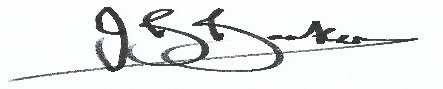 Name of signatoryJohn BarkerJohn BarkerRole of signatory (e.g. chair, director or owner)ChairChair